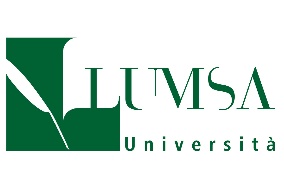 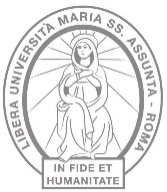 Cattedra di Istituzioni di diritto romano eDiritto romanoProf. Maria Pia Baccari VariProf. Maria Teresa CapozzaIl 15 ottobre p.v., dalle ore 16:00 alle ore 18:00, il prof. Laurent Hecketsweiler, maître de conférences d’Histoire du Droit à la Faculté de Droit de Montpellier, terrà la lezione inaugurale del ciclo di webinar su “La fonction du peuple dans l’Empire romain”. Il codice Google Meet per partecipare al webinar è meet.google.com/cqs-enws-jjePertanto, la lezione di Diritto romano di mercoledì 14 ottobre p.v. non si terrà ma sarà recuperata in occasione del webinar del 15 ottobre p.v.Roma, 13 ottobre 2020